Circuitos de Lecturas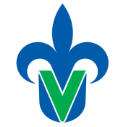 de Escritores Universitarios 2018Hoja de registroNombre completo: Raúl Ortigoza MerinoModalidad: Indica con (X)(  ) Cuento	 (  ) Ensayo	(  ) Crónica	 (X ) Poesía	( ) Prosa Poética             (  ) Decimas 	 (  ) Crítica Literaria	              (  ) Composición musical	(  ) Guion teatral   (  ) Otro______________Especificar:	( ) Estudiante 	(X) Egresado	( ) Empleado	( ) Docente	( ) JubiladoSi es estudiante anotar: Programa Educativo (carrera):	 _____________________________	Semestre o Periodo:				Entidad Académica (Facultad):Si es empleado o docente anotar  Entidad Académica:	Correo  electrónico: ortimer@hotmail.com Tel.: 271 71 4 20 94Sedes: Entidades Académicas de la región Orizaba – Córdoba. Fechas de participación: del 23 de abril al 4 de mayo de 2018. Se publicará la calendarización para cada Entidad Académica.Horario: 10:00 a 13:00 horasSíntesis Curricular redactar aquí, no más de 10 líneas (12 puntos) Contador Público egresado de la Facultad de Comercio de Nogales, Ver.